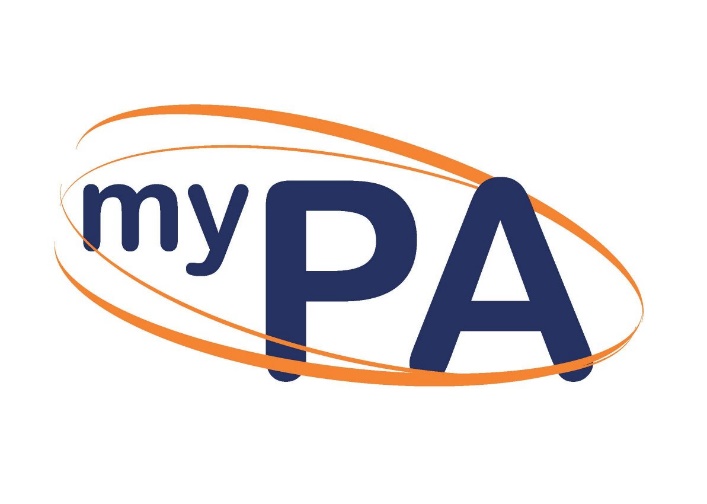 myPA BusinessProviding Support, Guidance and best practice for PA, EA, Secretaries, Virtual PA and Virtual AssistantsDiary SheetforTime Managementwww.mypabusiness.co.ukEmail: info@mypabusiness.comTelephone: 01367 246003Facsimile: 01367 246041How to use this Diary SheetThis Diary sheet has been developed after many years of organising myself and my clients.  I have also spent a lot of time reading about business development and time management.  I have therefore taken a number of ideas from the books, seminars and lectures I have attended to create this diary sheet.  I recommend that you plan your day in advance.  I find it easy to do this at the end of the day in preparation for the next.  Top 5 - Section OneSection one is designed for you to list the most important tasks that you need to complete that day.  You should give each task an allotted amount of time, decide in which order you should complete each task and then confirm when each task has been completed.Diary Sheet – Section TwoThis is for you to record your meetings, block out time to complete your Top 5 tasks etc.Call/Email List – Section ThreeWe all have calls to make and emails to send, jot them down here so that you don’t forget and once completed tick them off.Invoice/Quote – Section FourUse this section if you need to record invoices you need to raise or quotes you need to issue.Reminders – Section FiveThrough out the day I often find that I have the odd item that I need to be reminded of, or a client that has asked me to undertake task, this is where I record the information.Top 5 Results Achieved – Section SixThis section is taken directly from the Anthony Robbins RPM programme.  This is the section that you record the successes you have had during the day.  This is also very useful to view if you are have a bad day.  You are able to look back at previous days to remind yourself that you do have good days and that you have a successful business. Name: _____________________________	Date: ______________________________Name: _____________________________	Date: ______________________________Top 5TimePtyDone12345Daily DiaryCall/ Email ListCall/ Email List8.0018.3029.0039.30410.00510.30611.00711.30812.00912.301013.001113.301214.001314.301415.001515.30Invoice/QuoteInvoice/Quote16.00116.30217.00317.30418.00518.30619.007RemindersTop 5 Results AchievedTop 5TimePtyDone12345Daily DiaryCall/ Email ListCall/ Email List8.0018.3029.0039.30410.00510.30611.00711.30812.00912.301013.001113.301214.001314.301415.001515.30Invoice/QuoteInvoice/Quote16.00116.30217.00317.30418.00518.30619.007RemindersTop 5 Results Achieved